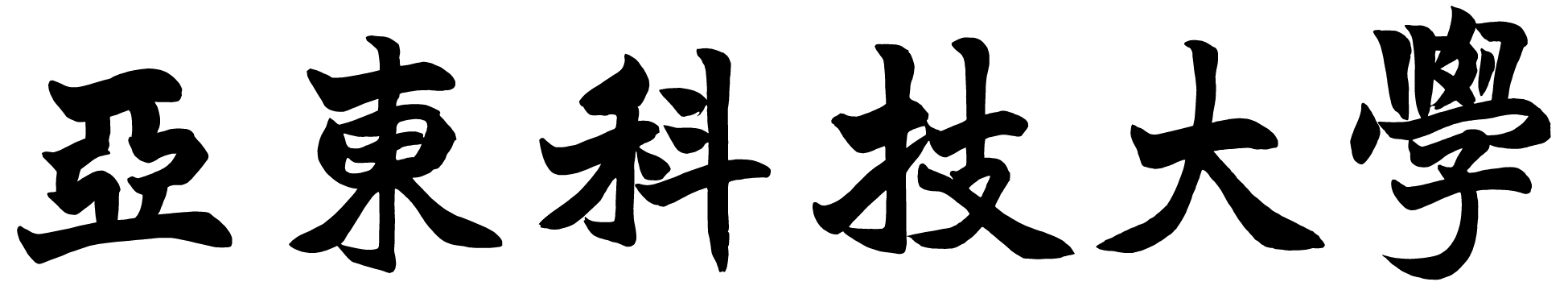 通訊工程系碩士班研究生共同指導教授同意書*依據「亞東學校財團法人亞東科技大學通訊工程系碩士班研究生修業辦法」辦理。申請日期年         月         日年         月         日年         月         日年         月         日年         月         日年         月         日研究生姓名學號申請原因請簡述：請簡述：請簡述：請簡述：請簡述：請簡述：以下為共同指導教授資料以下為共同指導教授資料以下為共同指導教授資料以下為共同指導教授資料以下為共同指導教授資料以下為共同指導教授資料以下為共同指導教授資料姓名最高學歷專長領域服務單位職稱聯絡電話行動電話E-mail研究生簽章研究生簽章共同指導教授簽章指導教授簽章指導教授簽章指導教授簽章系主任核定簽章審核結果審核結果□同意  □不同意經  年  月  日   學年度  學期第   次系教評會議決議。承辦人簽章：                □同意  □不同意經  年  月  日   學年度  學期第   次系教評會議決議。承辦人簽章：                □同意  □不同意經  年  月  日   學年度  學期第   次系教評會議決議。承辦人簽章：                □同意  □不同意經  年  月  日   學年度  學期第   次系教評會議決議。承辦人簽章：                □同意  □不同意經  年  月  日   學年度  學期第   次系教評會議決議。承辦人簽章：                